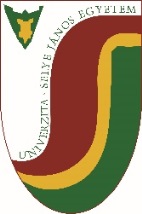 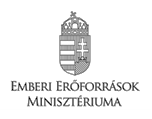 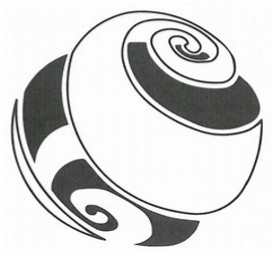                      TANULMÁNYI MEGÁLLAPODÁSSELYE JÁNOS EGYETEM - MAKOVECZ PROGRAM ………/………A hallgató adatai:Küldő intézmény adatai:Fogadó intézmény adatai:Tanulmányi adatok:Ösztöndíj típusa:	 			Részképzés 				Rövid tanulmányi programTanulmányi terv:Amennyiben szükséges, további tantárgyak megjelölése a kiegészítő lapon lehetséges.Kijelentem és aláírásommal igazolom, hogy a fent részletezett tanulmányi tervben foglaltak megvalósításához hozzájárulok, azt végrehajtom.…………………………	…..………………………………………..	…………..…………………………………	Hallgató	Küldő intézmény koordinátora	Fogadó intézmény koordinátoraSELYE JÁNOS EGYETEM - MAKOVECZ PROGRAM ………./………..Kiegészítő lap, további tantárgyak megjelöléséhez:Vezetéknév:Keresztnév:Születési idő, hely:Neme:E-mail címe:Telefonszáma:Tanulmányi szint (BA, MA, PhD/ osztatlan):Tanulmányi szint (BA, MA, PhD/ osztatlan):Évfolyam:Küldő intézmény neve:Kar:Küldő Intézmény címe:Küldő Intézmény Makovecz program koordinátorának neve:Küldő Intézmény Makovecz program koordinátorának neve:E-mail címe:Telefonszáma:Fogadó intézmény neve:Kar:Fogadó Intézmény címe:Fogadó Intézmény Makovecz program koordinátorának neve:Fogadó Intézmény Makovecz program koordinátorának neve:E-mail címe:Telefonszáma:Ösztöndíj tervezett időszaka:NN/HH/ÉV-tólNN/HH/ÉV-ignapTantárgy neveTantárgy kódjaKreditértékDátum:Tantárgy neveTantárgy kódjaKreditérték